PressemitteilungSpatenstich zum Glasfaserausbau in der Probstei erfolgtZweckverband, TNG und Tiefbauer läuten Baubeginn einAusbau beginnt in Lutterbek, Stein und Stakendorf parallelNachzügler können Ausbau-Angebot nutzenKiel, 12.03.2021 – Das große Infrastrukturprojekt der Probstei startet in die Bauphase. Am Donnerstag wurde mit dem symbolischen Spatenstich der Grundstein für den Ausbau gelegt. Aufgrund der Corona-Beschränkungen musste das Ereignis leider ohne viele geladene Gäste stattfinden. So begrüßte Wolf Mönkemeier vom Breitbandzweckverband nur eine kleine Runde vor Ort für diesen eigentlich feierlichen Meilenstein. Volkmar Hausberg vertrat die TNG Stadtnetz GmbH als künftiger Pächter und Betreiber des Netzes, für das Planungsbüro MRK war Planer und Bauüberwacher Marton Gyetvai zugegen. Dazu waren auch je ein Vertreter der ausführenden Unternehmen Pohl GmbH und Westenergie AG sowie deren Subunternehmer Kraftteam GmbH und Citrus Solutions GmbH vor Ort.„Heute ist ein historischer Tag für unsere Region“, sagte Zweckverbandsvorsteher Wolf Mönkemeier, „Gern hätten wir den Tag in gebührenden Rahmen gefeiert, aber ich möchte die Gelegenheit nutzen, um mich bei den beteiligten Unternehmen und vor allem bei unserem Amtsdirektor Herrn Sönke Körber, Frau Sabrina Otto und Herrn Frank Fassmann aus dem Amt Probstei für ihre Arbeit zu bedanken. Außerdem gilt mein Dank auch meinem Amtsvorgänger Hagen Klindt, der dieses Projekt damals angestoßen hat, so dass wir heute hier stehen und in Kürze sehen können wie der Ausbau in die Tat umgesetzt wird. Ich bin voller Zuversicht, dass wir gemeinsam unser Ziel erreichen, im Mai 2022 den Ausbau abzuschließen.“„Dank der Unterstützung des Zweckverbandes, des Amtes und der Gemeinden konnte die Vermarktung erfolgreich durchgeführt werden und das Projekt in die Umsetzung gehen. Wir freuen uns, dass die Ziellinie nun in Sicht kommt“, so TNG-Geschäftsführer Volkmar Hausberg.In den vergangenen Wochen trafen die Bauunternehmen vorbereitende Maßnahmen wie unter anderem Trassenbegehungen, um nun mit den sichtbaren Arbeiten zu beginnen. Die Startpunkte für den Ausbau sind die Gemeinden Lutterbek, Stein und Stakendorf. Im nördlichen Ausbaugebiet wird die Westenergie AG mit ihrem Sub-Unternehmen Kraftteam in Lutterbek Ende März den Ausbau starten. In Stein wird mit der Firma Citrus ein weiteres Sub-Unternehmen Mitte April die Arbeiten aufnehmen. Ebenfalls Ende März beginnt die Firma Pohl GmbH im südlichen Ausbaugebiets in Stakendorf dem Ausbau. Durch die Aufteilung in zwei Gebiete können die Arbeiten parallel laufen und zu einem schnellen Fortschritt beitragen. Ausbau-Angebot für Nachzügler
Spätentschlossene oder auch Neuzugezogene haben jetzt noch die Chance sich dem Ausbauprojekt anzuschließen und sich den Bau des Glasfaserhausanschlusses für 349 Euro zu sichern. Dieses Angebot gilt jeweils bis einen Monat vor Baubeginn in einer Ortschaft. Anschließend fallen aufgrund der dann aufwendigeren Planungs- und Bauleistung die tatsächlichen Baukosten von mindestens 2.048 Euro an und weitere Nachzügler werden zunächst gesammelt.Verbesserte Tarife
Sowohl Nachzügler als auch alle, die bereits Vorverträge eingereicht und damit den Ausbau in der Probstei ermöglicht haben, profitieren dabei künftig von den verbesserten Tarifen der TNG. Bei gleichbleibendem Preis steht den Kunden künftig eine höhere Uploadleistung zur Verfügung. Die Gigabit-Option für ein starkes Upgrade des flott 500 Tarifs von 500 auf 1.000 MBit/s im Download ist künftig für zusätzliche 14,95 Euro im Monat erhältlich.Gemeinsam zum ErfolgDie Probstei in ihrer Vielfältigkeit hat Bewohner:innen und Tourist:innen viel zu bieten – eine schnelle und zuverlässige Internetversorgung gehörte vielerorts allerdings bislang nicht dazu. Aus diesem Grund wurde der Breitbandzweckverband Probstei (BZV Probstei) gegründet, der den Glasfaserausbau für eine zukunftssichere Breitbandversorgung vorantreibt. Gemeinsam mit dem BZV Probstei will die TNG Stadtnetz GmbH aus Kiel als Pächter und Betreiber des zu errichtenden kommunalen Glasfasernetzes das schnelle Internet in die Probstei bringen. Breitbandzweckverband Probstei		Amt Probstei				TNG Stadtnetz GmbHWolf Mönkemeier				Sönke Körber				Bettina Büll wolf.moenkemeier@gmx.de		Soenke.Koerber@amt-probstei.de 		presse@tng.de0160-908 903 83						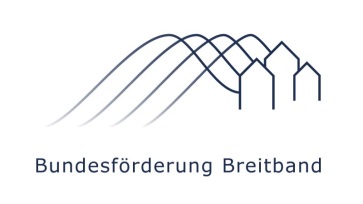 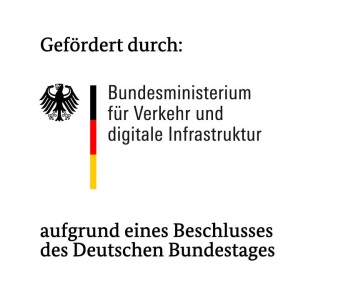 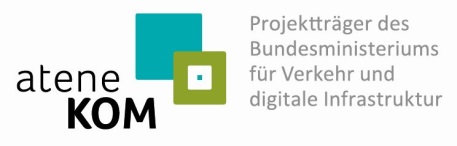 